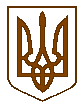 Баришівська селищна рада Броварського районуКиївської областіVIII скликанняР І Ш Е Н Н Я22.11.2021                                                                                           № 885-15-08Про затвердження  плану діяльності з підготовки проєктів регуляторних актів Баришівської  селищної ради на 2022 рік    Керуючись Законами України «Про місцеве самоврядування в Україні», «Про засади державної регуляторної політики у сфері господарської діяльності» , на виконання рішення Баришівської селищної ради від 17.04.2019 № 196-09-07 «Про затвердження Порядку підготовки та прийняття регуляторних актів Баришівською селищною радою та виконавчим комітетом», з метою планування діяльності із прийняття рішень селищної ради, направлених на регулювання господарських відносин  на території селищної ради   між регуляторними органами та суб’єктами господарювання,  Баришівська селищна рада вирішила:Затвердити План діяльності з підготовки проєктів регуляторних актів Баришівської селищної ради на 2022 рік (Додаток).Відділам виконавчого комітету Баришівської селищної ради здійснювати внесення змін до планів діяльності з підготовки проєктів регуляторних актів шляхом підготовки проєктів рішень селищної ради.Розробникам проєктів регуляторних актів контролювати своєчасність виконання планів діяльності з підготовки проєктів регуляторних актів на 2022 рік.Вважати таким, що втратило чинність рішення селищної ради від 24.12.2020 № 38-03-8 «Про затвердження Планів діяльності з підготовки проектів регуляторних актів на 2021 рік».Контроль за виконанням цього рішення покласти на постійну комісію селищної ради з  питань соціально-економічного, інвестиційного, культурного  розвитку, бюджету, фінансів та цін.Селищний голова                                      Олександр ВАРЕНІЧЕНКО